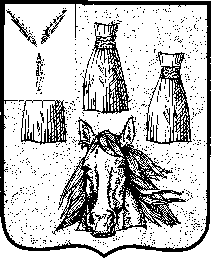 АДМИНИСТРАЦИЯСамойловского муниципального района Саратовской областиПОСТАНОВЛЕНИЕ22.01.2024 № 25Об утверждении средней стоимости 1 кв.м. общей площади жилых помещений по Самойловскому муниципальному району Саратовской области на 2024 год В соответствии с Федеральным законом от 27 июля 2010г. 210-ФЗ «Об организации предоставления государственных и муниципальных услуг», Федеральным законом от 06.10.2003г. № 131-ФЗ «Об общих принципах организации местного самоуправления в Российской Федерации», с Законом Саратовской области от 28.04.2005 года №39 – ЗСО «О предоставлении жилых помещений в Саратовской области», распоряжением Министерства строительства и жилищно-коммунального хозяйства Саратовской области от 09.01.2024 № 1-р «Об утверждении средней стоимости 1 квадратного метра общей площади жилого помещения в муниципальных районах области для признания граждан малоимущими в целях постановки на учет нуждающихся в жилых помещениях, предоставляемых по договору найма специализированных жилых помещений из специализированного государственного жилищного фонда области при реализации Закона Саратовской области от 28.04.2005 № №39 – ЗСО «О предоставлении жилых помещений в Саратовской области» и федеральных целевых программ», руководствуясь Уставом Самойловского муниципального района, ПОСТАНОВЛЯЮ:1. Утвердить на  2024 год среднюю стоимость 1 кв. м. общей площади жилых помещений по Самойловскому муниципальному району Саратовской области:1.1. для признания граждан малоимущими в целях постановки на учет в качестве нуждающихся в предоставлении жилых помещений, предоставляемых по договорам социального найма, согласно приложению к настоящему постановлению; 1.2. для расчета социальной выплаты на приобретение (строительство) жилого помещения:1.2.1. для жилых помещений, приобретаемых на вторичном рынке в целях реализации мероприятия 1.1.1. «Обеспечение комплексного развития сельских территорий (улучшение жилищных условий граждан, проживающих на сельских территориях (предоставление гражданам социальных выплат на строительство (приобретение) жилья) государственной программы Саратовской области «Комплексное развитие сельских территорий» согласно приложению к настоящему постановлению;1.2.2. для жилых помещений, приобретаемых на вторичном рынке в целях  реализации мероприятия по обеспечению жильем молодых семей ведомственной целевой программы "Оказание государственной поддержки гражданам в обеспечении жильем и оплате жилищно-коммунальных услуг государственной программы Российской Федерации "Обеспечение доступным и комфортным жильем и коммунальными услугами граждан Российской Федерации» в размере 31206 рублей;          1.3. для строящихся жилых помещений – в размере 74299 рубля.	2. Настоящее постановление разместить на официальном сайте администрации Самойловского муниципального района.	3. Контроль за настоящим постановлением оставляю за собой.Глава Самойловского муниципального района Саратовской области                                                  М.А. Мельников Приложение к постановлению администрации Самойловского муниципального района от 22.01.2024 г. № 25Наименование МОСтоимость 1 кв.м., рублейСамойловское МО (городское)31206Благовещенское МО (сельское поселение) 17832Еловатское МО (сельское поселение)17832Красавское МО (сельское поселение)19318Краснознаменское МО (сельское поселение)19318Песчанское МО (сельское поселение)19318Святославское МО (сельское поселение)19318Хрущевское МО (сельское поселение)17832